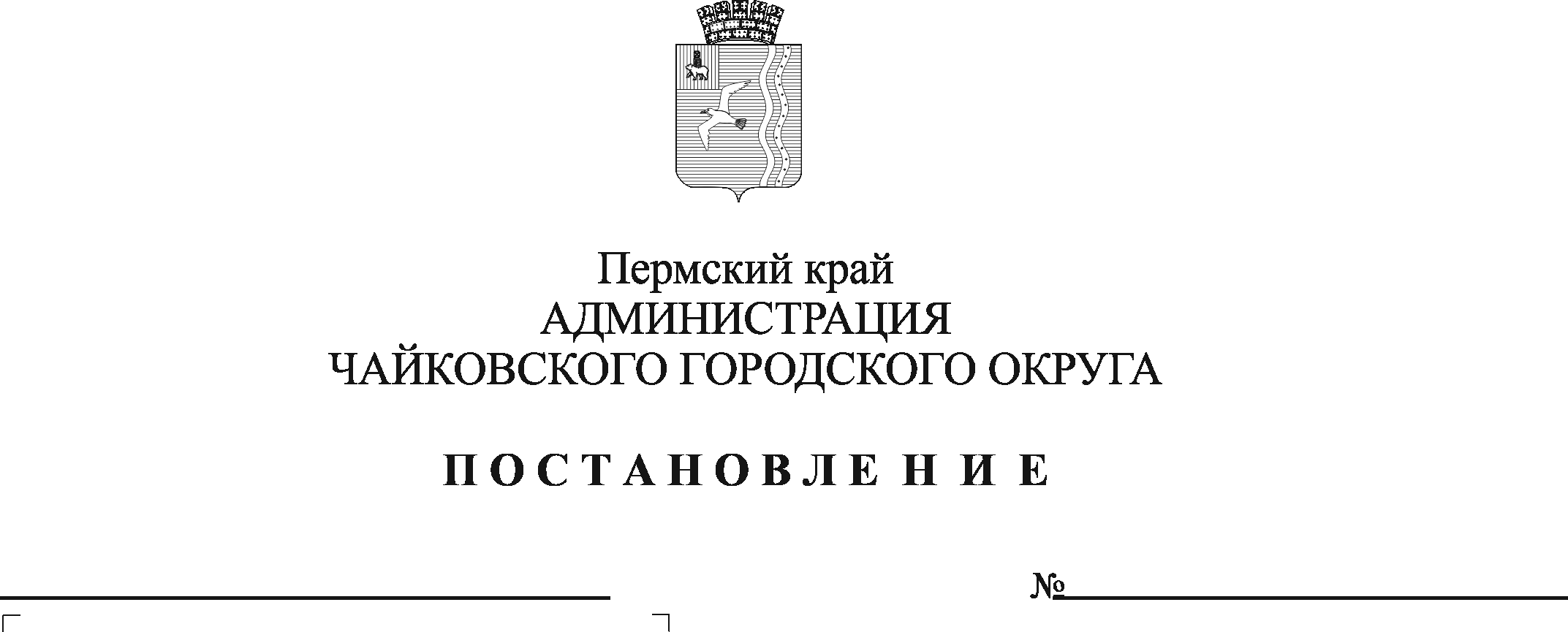 В соответствии со статьей 179 Бюджетного кодекса Российской Федерации, Уставом Чайковского городского округа, Уставом Чайковского городского округа, муниципальной программой «Взаимодействие общества и власти в Чайковском городском округе», утвержденной постановлением администрации города Чайковского от 22 января 2019 г. № 16/1ПОСТАНОВЛЯЮ:Внести в Порядок предоставления и расходования бюджетных средств на выполнение отдельных мероприятий муниципальной программы «Взаимодействие общества и власти», утвержденный постановлением администрации Чайковского городского округа от 14 июня 2019 г. № 1109 (в редакции постановлений от 10.07.2019 № 1235, от 11.11.2019 № 1794, от 19.07.2021 № 693), следующие изменения:пункт 1.3. Порядка дополнить абзацем четвертым следующего содержания:«в форме субсидий юридическим лицам.»;абзац первый пункта 2.1.9 Порядка изложить в новой редакции: «2.1.9. Субсидия предоставляется на реализацию мероприятия «Организация мероприятий с молодежью от 14 до 35 лет с целью разъяснения недопущения этнического экстремизма и формирования толерантности в молодежной среде» Учреждениям, подведомственным Управлению культуры и молодежной политики администрации Чайковского городского округа.»;дополнить Порядок пунктом 2.1.101 следующего содержания: «2.1.101. Для достижения результата предоставления субсидии на иные цели Соглашением устанавливается план мероприятий по достижению результатов предоставления субсидии.»;дополнить Порядок пунктом 2.2.3 следующего содержания:«2.2.3. Для пунктов 2.2.2.1 и 2.2.2.2 настоящего Порядка порядок определения объема и предоставления грантов в форме субсидий из бюджета Чайковского городского округа определяется отдельным нормативно-правовым актом администрации Чайковского городского округа.». Опубликовать постановление в газете «Огни Камы» и разместить на официальном сайте администрации Чайковского городского округа. Постановление вступает в силу после его официального опубликования. Глава городского округа -глава администрации Чайковского городского округа                                                                 А.В. Агафонов